RENSEIGNEMENTS PRATIQUES D'ACCESUT2A Formations & Conseil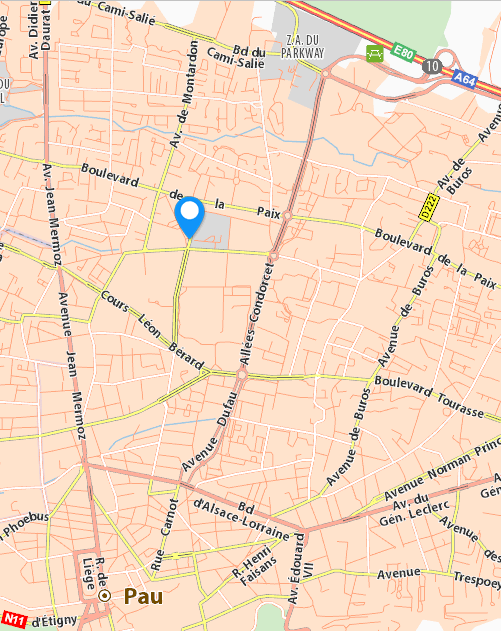 Technopôle Hélioparc2 Avenue du Président Angot, 64000 PAUTel : 05.40.17.51.83En avion :	Au départ de l'aéroport, prendre un taxi, un véhicule de location, ou de l'arrêt Uzein Aeroport, prendre le Bus 20 en direction de Gare SNCF. Descendre à l’arrêt « Monge » faire 500 m vers l’ouest sur la rue Audrey Benghozi, puis  vers le nord rue Angot pour arriver à Hélioparc.En train, et/ou en transport urbain :	De l'arrêt Gare SNCF, Prendre le Bus 20 en direction de Uzein Aeroport, descendre à l'arrêt "Université", faire  vers le nord pour arriver à Hélioparc.Besoin de plus d’infos ?Sur Pau :		www.pau.fr			Tél. Office du Tourisme: +33(0)5 59 27 27 08Sur les lignes aériennes : www.pau.aeroport.fr 		Tél Aéroport de Pau: +33 (0)5 59 33 33 00Sur les trains :		www.voyages-sncf.com 	Tél SNCF : 3635 Sur les transports urbains : www.reseau-idelis.comD’un taxi :		06.49.25.45.78 - 05.59.02.22.22